Муниципальное бюджетное общеобразовательное учреждение«Основная общеобразовательная школа № 8»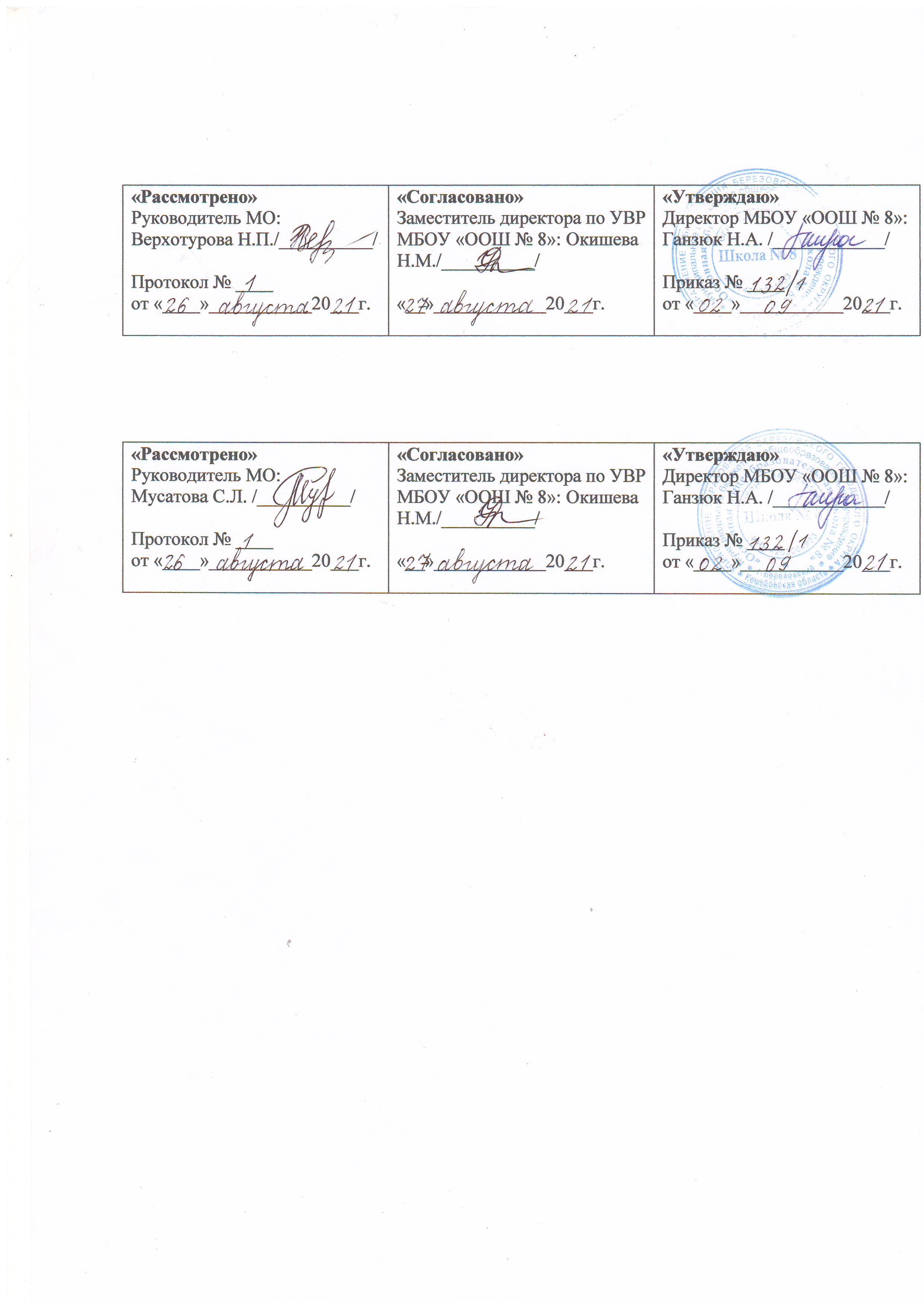 РАБОЧАЯ ПРОГРАММА НОО«ЛИТЕРАТУРНОЕ ЧТЕНИЕ»1-4 классы                      Составители:учителя начальных классов2021СОДЕРЖАНИЕПланируемые результаты освоения учебного предмета……....…………..….......…3-5      2.  Содержание учебного предмета.…..…...…………………...…….………..….…….5-14      3.Тематическое планирование………………………………………..………………14-16Планируемые результаты освоения учебного предмета Личностные результаты:1) формирование основ российской гражданской идентичности, чувства гордости за свою Родину, российский народ и историю России, осознание своей этнической и национальной принадлежности; формирование ценностей многонационального российского общества; становление гуманистических и демократических ценностных ориентации;2) формирование  целостного,  социально  ориентированного  взгляда  на  мир  в  егоорганичномединствеи	разнообразии	природы,	народов,	культур	и религий;3) формирование уважительного отношения к иному мнению, истории и культуре других народов;4) овладение   начальными   навыками   адаптации   в   динамично   изменяющемся   иразвивающемся мире;5) принятие  и  освоение  социальной  роли  учащегося, развитие  мотивов  учебнойдеятельности формирование личностного смысла учения;6) развитие самостоятельности и личной ответственности за свои поступки, в том числе в информационной деятельности, на основе представлений о нравственных нормах,социальной справедливости свободе;7) формирование эстетических потребностей,	ценностей и чувств;8)  развитие  этических  чувств,  доброжелательности  и  эмоционально-нравственнойотзывчивости, понимания и сопереживания чувствам других людей;9)  развитие навыков сотрудничества со взрослыми и сверстниками в разных социальных ситуациях, умения не создавать конфликтов и находить выходы из спорных ситуаций;формирование установки на безопасный, здоровый образ жизни, наличие мотивации к творческому труду, работе на результат, бережному отношению к материальным и духовным ценностям.Метапредметные результаты:1) овладение способностью принимать и сохранять цели и задачи учебной деятельности, поискасредств ее осуществления;2) освоение способов решения проблем творческого и поискового характера;3) формирование умения планировать, контролировать и оценивать учебные действия всоответствии с поставленной задачей и условиями ее реализации; определять наиболее эффективныеспособы достижения результата;4) формирование умения понимать причины успеха/неуспеха учебной деятельности испособности конструктивно действовать даже в ситуациях неуспеха;5) освоение начальных форм познавательной и личностной рефлексии;6) использование знаково-символических средств представления информации для созданиямоделей изучаемых объектов и процессов, схем решения учебных и практических задач;7) активное использование речевых средств и средств информационных и коммуникационныхтехнологий (далее - ИКТ) для решения коммуникативных и познавательных задач;8) использование различных способов поиска (в справочных источниках и открытом учебноминформационном пространстве сети Интернет), сбора, обработки, анализа, организации, передачи иинтерпретации информации в соответствии с коммуникативными и познавательными задачами итехнологиями учебного предмета; в том числе умение вводить текст с помощью клавиатуры,фиксировать (записывать) в цифровой форме измеряемые величины и анализировать изображения,звуки, готовить свое выступление и выступать с аудио-, видео- и графическим сопровождением;соблюдать нормы информационной избирательности, этики и этикета;9) овладение навыками смыслового чтения текстов различных стилей и жанров в соответствиис целями и задачами; осознанно строить речевое высказывание в соответствии с задачамикоммуникации и составлять тексты в устной и письменной формах;10) овладение логическими действиями сравнения, анализа, синтеза, обобщения,классификации по родовидовым признакам, установления аналогий и причинно-следственныхсвязей, построения рассуждений, отнесения к известным понятиям;11) готовность слушать собеседника и вести диалог; готовность признавать возможностьсуществования различных точек зрения и права каждого иметь свою; излагать свое мнение иаргументировать свою точку зрения и оценку событий;12) определение общей цели и путей ее достижения; умение договариваться о распределениифункций и ролей в совместной деятельности; осуществлять взаимный контроль в совместнойдеятельности, адекватно оценивать собственное поведение и поведение окружающих;13) готовность конструктивно разрешать конфликты посредством учета интересов сторон исотрудничества;14) овладение начальными сведениями о сущности и особенностях объектов, процессов иявлений действительности (природных, социальных, культурных, технических и др.) в соответствиис содержанием конкретного учебного предмета;15) овладение базовыми предметными и межпредметными понятиями, отражающимисущественные связи и отношения между объектами и процессами;16) умение работать в материальной и информационной среде начального общего образования(в том числе с учебными моделями) в соответствии с содержанием конкретного учебного предмета.Предметные результаты:1) понимание литературы как явления национальной и мировой культуры, средства сохраненияи передачи нравственных ценностей и традиций;2) осознание значимости чтения для личного развития; формирование представлений о мире,российской истории и культуре, первоначальных этических представлений, понятий о добре и зле,нравственности; успешности обучения по всем учебным предметам; формирование потребности всистематическом чтении;3) понимание роли чтения, использование разных видов чтения (ознакомительное, изучающее,выборочное, поисковое); умение осознанно воспринимать и оценивать содержание и спецификуразличных текстов, участвовать в их обсуждении, давать и обосновывать нравственную оценкупоступков героев;4) достижение необходимого для продолжения образования уровня читательскойкомпетентности, общего речевого развития, т.е. овладение техникой чтения вслух и про себя,элементарными приемами интерпретации, анализа и преобразования художественных, научно-популярных и учебных текстов с использованием элементарных литературоведческих понятий;5) умение самостоятельно выбирать интересующую литературу; пользоваться справочными источниками для понимания и получения дополнительной информации.2. Содержание учебного предметаВиды речевой и читательской деятельностиАудирование (слушание)Восприятие на слух звучащей речи (высказывание собеседника, чтение различных текстов). Адекватное понимание содержания звучащей речи, умение отвечать на вопросы по содержанию услышанного произведения, определение последовательности событий, осознание цели речевого высказывания, умение задавать вопрос по услышанному учебному, научно-познавательному и художественному произведению.ЧтениеЧтение вслух. Постепенный переход от слогового к плавному осмысленному правильному чтению целыми словами вслух (скорость чтения в соответствии с индивидуальным темпом чтения), постепенное увеличение скорости чтения. Установка на нормальный для читающего темп беглости, позволяющий ему осознать текст. Соблюдение орфоэпических и интонационных норм чтения, чтение предложений с интонационным выделением знаков препинания. Понимание смысловых особенностей разных по виду и типу текстов, передача их с помощью интонирования.Чтение про себя. Осознание смысла произведения при чтении про себя (доступных по объему и жанру произведений). Определение вида чтения (изучающее, ознакомительное, просмотровое, выборочное). Умение находить в тексте необходимую информацию. Понимание особенностей разных видов чтения: факта, описания, дополнения высказывания и др.Работа с разными видами текста. Общее представление о разных видах текста: художественных, учебных, научно-популярных – и их сравнение. Определение целей создания этих видов текста. Особенности фольклорного текста.Практическое освоение умения отличать текст от набора предложений. Прогнозирование содержания книги по ее названию и оформлению.Самостоятельное определение темы, главной мысли, структуры; деление текста на смысловые части, их озаглавливание. Умение работать с разными видами информации.Участие в коллективном обсуждении: умение отвечать на вопросы, выступать по теме, слушать выступления товарищей, дополнять ответы по ходу беседы, используя текст. Привлечение справочных и иллюстративно-изобразительных материалов.Библиографическая культура. Книга как особый вид искусства. Книга как источник необходимых знаний. Первые книги на Руси и начало книгопечатания (общее представление). Книга учебная, художественная, справочная. Элементы книги: содержание или оглавление, титульный лист, аннотация, иллюстрации. Виды информации в книге: научная, художественная (с опорой на внешние показатели книги, ее справочно-иллюстративный материал).Типы книг (изданий): книга-произведение, книга-сборник, собрание сочинений, периодическая печать, справочные издания (справочники, словари, энциклопедии).Выбор книг на основе рекомендованного списка, картотеки, открытого доступа к детским книгам в библиотеке. Алфавитный каталог. Самостоятельное пользование соответствующими возрасту словарями и справочной литературой.Работа с текстом художественного произведения. Понимание заглавия произведения, его адекватное соотношение с содержанием. Определение особенностей художественного текста: своеобразие выразительных средств языка (с помощью учителя). Осознание того, что фольклор есть выражение общечеловеческих нравственных правил и отношений.Понимание нравственного содержания прочитанного, осознание мотивации поведения героев, анализ поступков героев с точки зрения норм морали. Осознание понятия «Родина», представления о проявлении любви к Родине в литературе разных народов (на примере народов России). Схожесть тем, идей, героев в фольклоре разных народов. Самостоятельное воспроизведение текста с использованием выразительных средств языка: последовательное воспроизведение эпизода с использованием специфической для данного произведения лексики (по вопросам учителя), рассказ по иллюстрациям, пересказ.Характеристика героя произведения с использованием художественно-выразительных средств данного текста. Нахождение в тексте слов и выражений, характеризующих героя и событие. Анализ (с помощью учителя), мотивы поступка персонажа. Сопоставление поступков героев по аналогии или по контрасту. Выявление авторского отношения к герою на основе анализа текста, авторских помет, имен героев.Характеристика героя произведения. Портрет, характер героя, выраженные через поступки и речь.Освоение разных видов пересказа художественного текста: подробный, выборочный и краткий (передача основных мыслей).Подробный пересказ текста: определение главной мысли фрагмента, выделение опорных или ключевых слов, озаглавливание, подробный пересказ эпизода; деление текста на части, определение главной мысли каждой части и всего текста, озаглавливание каждой части и всего текста, составление плана в виде назывных предложений из текста, в виде вопросов, в виде самостоятельно сформулированного высказывания.Самостоятельный выборочный пересказ по заданному фрагменту: характеристика героя произведения (отбор слов, выражений в тексте, позволяющих составить рассказ о герое), описание места действия (выбор слов, выражений в тексте, позволяющих составить данное описание на основе текста). Вычленение и сопоставление эпизодов из разных произведений по общности ситуаций, эмоциональной окраске, характеру поступков героев.Работа с учебными, научно-популярными и другими текстами. Понимание заглавия произведения; адекватное соотношение с его содержанием. Определение особенностей учебного и научно-популярного текста (передача информации). Понимание отдельных, наиболее общих особенностей текстов былин, легенд, библейских рассказов (по отрывкам или небольшим текстам). Знакомство с простейшими приемами анализа различных видов текста: установление причинно-следственных связей. Определение главной мысли текста. Деление текста на части. Определение микротем. Ключевые или опорные слова. Построение алгоритма деятельности по воспроизведению текста. Воспроизведение текста с опорой на ключевые слова, модель, схему. Подробный пересказ текста. Краткий пересказ текста (выделение главного в содержании текста).Говорение (культура речевого общения)Осознание диалога как вида речи. Особенности диалогического общения: понимать вопросы, отвечать на них и самостоятельно задавать вопросы по тексту; выслушивать, не перебивая, собеседника и в вежливой форме высказывать свою точку зрения по обсуждаемому произведению (учебному, научно-познавательному, художественному тексту). Доказательство собственной точки зрения с опорой на текст или собственный опыт. Использование норм речевого этикета в условиях внеучебного общения. Знакомство с особенностями национального этикета на основе фольклорных произведений.Работа со словом (распознавать прямое и переносное значения слов, их многозначность), целенаправленное пополнение активного словарного запаса.Монолог как форма речевого высказывания. Монологическое речевое высказывание небольшого объема с опорой на авторский текст, по предложенной теме или в виде (форме) ответа на вопрос. Отражение основной мысли текста в высказывании. Передача содержания прочитанного или прослушанного с учетом специфики научно-популярного, учебного и художественного текста. Передача впечатлений (из повседневной жизни, художественного произведения, изобразительного искусства) в рассказе (описание, рассуждение, повествование). Самостоятельное построение плана собственного высказывания. Отбор и использование выразительных средств языка (синонимы, антонимы, сравнение) с учетом особенностей монологического высказывания.Устное сочинение как продолжение прочитанного произведения, отдельных его сюжетных линий, короткий рассказ по рисункам либо на заданную тему.Письмо (культура письменной речи)Нормы письменной речи: соответствие содержания заголовку (отражение темы, места действия, характеров героев), использование в письменной речи выразительных средств языка (синонимы, антонимы, сравнение) в мини-сочинениях (повествование, описание, рассуждение), рассказ на заданную тему, отзыв.Круг детского чтенияПроизведения устного народного творчества разных народов России. Произведения классиков отечественной литературы XIX–ХХ вв., классиков детской литературы, произведения современной отечественной (с учетом многонационального характера России) и зарубежной литературы, доступные для восприятия младших школьников.Представленность разных видов книг: историческая, приключенческая, фантастическая, научно-популярная, справочно-энциклопедическая литература; детские периодические издания (по выбору).Основные темы детского чтения: фольклор разных народов, произведения о Родине, природе, детях, братьях наших меньших, добре и зле, юмористические произведения.Литературоведческая пропедевтика (практическое освоение)Нахождение в тексте, определение значения в художественной речи (с помощью учителя) средств выразительности: синонимов, антонимов, эпитетов, сравнений, метафор, гипербол.Ориентировка в литературных понятиях: художественное произведение, художественный образ, искусство слова, автор (рассказчик), сюжет, тема; герой произведения: его портрет, речь, поступки, мысли; отношение автора к герою.Общее представление о композиционных особенностях построения разных видов рассказывания: повествование (рассказ), описание (пейзаж, портрет, интерьер), рассуждение (монолог героя, диалог героев).Прозаическая и стихотворная речь: узнавание, различение, выделение особенностей стихотворного произведения (ритм, рифма).Фольклор и авторские художественные произведения (различение).Жанровое разнообразие произведений. Малые фольклорные формы (колыбельные песни, потешки, пословицы и поговорки, загадки) – узнавание, различение, определение основного смысла. Сказки (о животных, бытовые, волшебные). Художественные особенности сказок: лексика, построение (композиция). Литературная (авторская) сказка.Рассказ, стихотворение, басня – общее представление о жанре, особенностях построения и выразительных средствах.Творческая деятельность обучающихся (на основе литературных произведений)Интерпретация текста литературного произведения в творческой деятельности учащихся: чтение по ролям, инсценирование, драматизация; устное словесное рисование, знакомство с различными способами работы с деформированным текстом и использование их (установление причинно-следственных связей, последовательности событий: соблюдение этапности в выполнении действий); изложение с элементами сочинения, создание собственного текста на основе художественного произведения (текст по аналогии), репродукций картин художников, по серии иллюстраций к произведению или на основе личного опыта.I КЛАСС (99 ч.)Подготовительный период  (15 ч.)Речь (устная и письменная) - общее представление.Предложение и слово. Членение речи на предложения, предложения на слова, слова на    слоги с использованием графических схем.Слог, ударение. Деление слов на слоги; ударение в словах (выделение голосом, длительное и более сильное произнесение одного из слогов в слове), определение количества слогов в слове.Звуки и буквы. Представление о звуке, различение на слух и при произношении гласных и  согласных (твердых и мягких, глухих и тонких) звуков: отсутствие или наличие преграды в      полости рта, наличие или отсутствие голоса, слогообразующая роль гласных.Выделение в словах отдельных звуков (гласных и согласных), слого-звуковой анализ слов (установление количества звуков в слове, их характера, последовательности), выделение ударных слогов, соотнесение слышимого и произносимого слова со схемой-моделью, отражающей его слого-звуковую структуру.Самостоятельный подбор слов с заданным звуком, нахождение соответствия между           произносимыми (а впоследствии и читаемыми) словами и предъявленными слого-звуковыми схемами-моделями.Знакомство с буквами а, о, и, ы, у, узнавание букв по их характерным признакам              (изолированно и в составе слова, в различных позициях), правильное соотнесение звуков и букв.Букварный (основной) период (55 ч.)(Согласные и гласные звуки и буквы, ознакомление со способами обозначения твердости и    мягкости согласных.Чтение слогов-«слияний» с ориентировкой на гласную букву, чтение слогов с изученными буквами.Составление из букв и слогов разрезной азбуки слон (после предварительного слого-звукового          анализа, а затем и без него), их чтение.Постепенное обучение сознательному, правильному и плавному слоговому чтению вслух     отдельных слов, коротких предложений и небольших текстов, доступных детям по содержанию, ни основе правильного и относительно быстрого узнавания. Пути, определения    ориентиров в        читаемом слове, места ударения и нем.Знакомство с правилами гигиены чтения.Развитие устной речиЗвуковая культура речи. Развитие у детей внимания к туковой стороне слышимой речи (своей и чужой), слуховой памяти речевого аппарата. Совершенствование общих речевых навыков:          обучение неторопливому темпу и ритму речи, правильному речевому дыханию,  умеренной        громкости и правильному интонированию.Совершенствование произношения слов, особенно сложных по слого-звуковой структуре, в соответствии с нормами орфоэпии, с соблюдением ударения. Правильное произнесение всех звуков родного языка, верное употребление сходных звуков. Исправление недостатков произнесения          некоторых звуков, обусловленных отклонениями в речевом развитии детей.Работа над словом. Уточнение, обогащение и активизации словаря детей. Правильное             употребление слов - названий предметом, признаков, действий и объяснение их значения.              Объединение и различие по существенным признакам предметов, правильное употребление видовых и родовых слов-названий. Умение быстро находить нужное слово, наиболее точно выражающее мысль, приводя его в грамматически верное сочетание с другими слонами. Воспитание чуткости к смысловым оттенкам слов, различие и понимание простейших случаев многозначности слов,    омонимии, подбор синонимов и антонимов (без использования терминов). Обучение пониманию   образных выражений в художественном тексте.Работа над предложением и связной устной речью. Пересказ знакомой сказки или                 небольшого рассказа без пропусков, повторений и перестановок частей текста (по вопросам             учителя).Составление по картинке или серии картинок определенного количества предложений,                объединенных общей темой, или небольшого рассказа с соблюдением логики развития сюжета.Ответы на вопросы по прочитанным предложениям и текстам.Рисование с помощью учителя словесной картинки с использованием нескольких прочитанных слов, объединенных ситуативно. Дополнение сюжета, самостоятельное придумывание событий, предшествующих изображенным или последующих.Составление рассказов о простых случаях из собственной жизни по аналогии с прочитанным, по сюжету, предложенному учителем.Развернутое объяснение загадок, заучивание наизусть стихотворений, потешек, песенок,      считалок и воспроизведение их с соблюдением интонации, диктуемой содержанием.Послебукварный период (29 ч.) Правильное, плавное слоговое чтение с элементами чтения целыми словами небольших       текстов со всеми буквами алфавита. Ориентировочный темп чтения незнакомого текста - 25-30 слов в минуту. Соблюдение пауз, отделяющих одно предложение от другого.В круг чтения детей входят произведения отечественных и зарубежных писателей,       составляющие золотой фонд литературы, произведения устного народного творчества,  стихи, рассказы, сказки современных писателей. Все произведения в учебных книгах сгруппированы по жанрово-тематическому принципу. Главные темы отражают наиболее важные и                интересные для данного возраста детей стороны их жизни и окружающего мира.Круг произведений для чтения В круг чтения детей входят произведения отечественных и зарубежных писателей, составляющие золотой фонд литературы, произведения устного народного творчества, стихи, рассказы, сказки современных писателей.Все произведения в учебных книгах сгруппированы по жанрово-тематическому принципу. Главные темы отражают наиболее важные и интересные для данного возраста детей стороны их жизни и окружающего мира. Жили-были буквы (4 ч.)Стихи, рассказы и сказки, написанные В. Данько, И. Токмаковой, С. Черным, Ф. Кривиным, Т. Собакиным. Сказки, загадки, небылицы (7 ч.)Произведения устного народного творчества: песенки, загадки, потешки, небылицы и сказки. Отрывки из сказок А. Пушкина. Потешки, песенки из зарубежного фольклора.Апрель, апрель! Звенит капель (5 ч.)Стихи А. Майкова, А. Плещеева, С. Маршака, И. Токмаковой, Т. Белозерова, Е. Трутневой, В. Берестова, В. Лунина о русской природе. И в шутку и всерьез (4 ч.)Произведения Н. Артюховой, О. Григорьева, И. Токмаковой, М. Пляцковского, К. Чуковского, Г. Кружкова, И. Пивоваровой. Я и мои друзья (6 ч.)Рассказы и стихи, написанные Ю. Ермолаевым, Е. Благининой, В. Орловым, С. Михалковым, Р. Сефом, Ю. Энти- ным, В. Берестовым, А. Барто, С. Маршаком, Я. Акимом, о детях, их взаимоотношениях, об умении общаться друг с другом и со взрослыми. О братьях наших меньших (3 ч.)Произведения о взаимоотношениях человека с природой, рассказы и стихи С. Михалкова, В. Осеевой, И. Токмаковой, М. Пляцковского, Г. Сапгира, В. Берестова, Н. Сладкова, Д. Хармса, К. Ушинского. II КЛАСС (102 ч.)В круг чтения детей входят произведения, представляющие все области литературного творчества: фольклор, русская и зарубежная классика, современная отечественная и зарубежная литература. Разделы состоят из произведений, составляющих золотой фонд детской литературы. Значительное место отведено произведениям современных писателей.Самое великое чудо на свете (2 ч.)Читателю. Р. Сеф.Устное народное творчество (10 ч.)Русские народные песни, потешки и прибаутки, считалки, небылицы и перевертыши, загадки, пословицы и поговорки. Сказки о животных, бытовые и волшебные («Сказка по лесу идет...» Ю. Мориц, «Петушок и бобовое зернышко», «У страха глаза велики», «Лиса и тетерев», «Лиса и жу-равль», «Каша из топора», «Гуси-лебеди»). Люблю природу русскую. Осень (5 ч.)Ф. Тютчев. «Есть в осени первоначальной...», К. Бальмонт. «Поспевает брусника», А. Плещеев. «Осень наступила...», А. Фет. «Ласточки пропали...», А. Толстой. «Осень. Обсыпается весь наш бедный сад...», С. Есенин. «Закружилась листва золотая...», В. Брюсов. «Сухие листья», И. Токмакова. «Опустел скворечник...», В. Берестов. «Хитрые грибы», «Грибы» (из энциклопедии), М. Пришвин. «Осеннее утро». Русские писатели (10 ч.)А. Пушкин. «У лукоморья дуб зеленый...», «Вот север тучи нагоняя», «Зима!.. Крестьянин, торжествуя...», «Сказка о рыбаке и рыбке». И. Крылов. «Лебедь, Щука и Рак», «Стрекоза и Муравей». Л. Толстой. «Старый дед и внучек». О братьях наших меньших (11 ч.)Б. Заходер. «Плачет киска в коридоре...», И. Пивоварова. «Жила-была собака...», В. Берестов. «Кошкин дом», М. Пришвин. «Ребята и утята», Е. Чарушин. «Страшный рассказ», Б. Житков. «Храбрый утенок». Из детских журналов (6 ч.) Д. Хармс. «Игра», «Вы знаете?..»; Д. Хармс, С. Маршак. «Веселые чижи»; Д. Хармс. «Что это было?»;  Н. Гер- нет, Д. Хармс. «Очень-очень вкусный пирог»;  Ю. Владимиров. «Чудаки»; А. Введенский. «Ученый Петя». Люблю природу русскую. Зима (7 ч.)И. Бунин. «Зимним холодом...», К. Бальмонт. «Светлопушистая...», Я. Аким. «Утром кот...», Ф. Тютчев. «Чародейкою Зимою...», С. Есенин. «Поет зима — аукает...», «Береза».Писатели — детям (12 ч.)Произведения о детях, о природе, написанные К. И. Чуковским («Путаница», «Радость»), С. Я. Маршаком («Кот и лодыри»), С. В. Михалковым («Мой секрет», «Сила воли», «Мой щенок»), А. Л. Барто («Веревочка», «Мы не заметили жука…», «В школу», «Вовка — добрая душа»), Н. Н. Носовым («Затейники», «Живая шляпа»), Я и мои друзья (8 ч.)В. Берестов. «За игрой», Э. Мошковская. «Я ушел в свою обиду...», В. Берестов. «Гляжу с высоты...», В. Лунин. «Я и Вовка», Н. Булгаков. «Анна, не грусти!», Ю. Ермолаев. «Два пирожных», В. Осеева. «Хорошее». Люблю природу русскую. Весна (9 ч.)Стихи Ф. Тютчева о весне, стихи А. Плещеева о весне, А. Блок «На лугу», С. Маршак «Снег теперь уже не тот…», И. Бунин «Матери», А. Плещеев «В бурю», Е. Благинина «Посидим в тишине», Э. Мошковская «Я маму мою обидел…».И в шутку и всерьез (10 ч.)Б. Заходер. «Товарищам детям», «Что красивей всего?», «Песенки Винни Пуха»;  Э. Успенский. «Чебурашка», «Если был бы я девчонкой...», «Над нашей квартирой», «Память»; В. Берестов. «Знакомый», «Путешественники», «Кисточка»;  И. Токмакова. «Плим», «В чудной стране»;  Г. Остер. «Будем знакомы». Литература зарубежных стран (12 ч.)Детский фольклор стран Западной Европы и Америки, произведения зарубежных классиков («Бульдог по кличке Дог», «Перчатки», «Храбрецы», «Сюзон и мотылек», «Знают мамы, знают дети»). Сказки Ш. Перро («Кот в сапогах», «Красная Шапочка»), Г. X. Андерсена («Принцесса на горошине»), Э. Хогарт («Мафии и паук»). Внутри литературных разделов выделяются тематические подборки произведений о природе и детях, юмористические произведения, а также стихи и рассказы из детских журналов. Среди произведений классиков русской и современной литературы учитель выбирает прозаические тексты и стихотворения для слушания, заучивания и драматизации. Целесообразно выделить не менее 8—10 произведений для заучивания наизусть по рекомендации учителя или по выбору самого ученика. Ill КЛАСС (102 ч.)Самое великое чудо на свете (3 ч.)Рукописные книги Древней Руси. Первопечатник Иван Федоров. Устное народное творчество (8 ч.)Русские народные песни. Докучные сказки. Сказки «Сестрица Аленушка и братец Иванушка», «Иван- царевич и Серый Волк», «Сивка-Бурка». Поэтическая тетрадь 1 (6 ч.)Ф. И. Тютчев. «Весенняя гроза», «Листья»; 2. А. А. Фет. «Мама! Глянь-ка из окошка...», «Зреет рожь над жаркой нивой...»; 3. И. С. Никитин. «Полно, степь моя, спать беспробудно...», «Встреча зимы»; 4. И. 3. Суриков. «Детство», «Зима».Великие русские писатели (20 ч.) А. С. Пушкин. «За весной, красой природы...», «Уж небо осенью дышало...», «В тот год осенняя погода...», «Опрятней модного паркета...», «Зимнее утро», «Зимний вечер», «Сказка о царе Салтане...»;  И. А. Крылов. «Мартышка и очки», «Зеркало и Обезьяна», «Ворона и Лисица»;  М. Ю. Лермонтов. «Горные вершины», «На севере диком...», «Утес», «Осень»;  Л. Н. Толстой. «Детство» (отрывок), «Акула», «Прыжок», «Лев и собачка», «Какая бывает роса на траве», «Куда девается вода из моря». Поэтическая тетрадь 2 (6 ч.) Н. А. Некрасов. «Славная осень!..», «Не ветер бушует над бором...», «Дедушка Мазай и зайцы»;  К. Д. Бальмонт. «Золотое слово»;  И. А. Бунин. «Детство», «Полевые цветы», «Густой зеленый ельник у дороги...». Литературные сказки (8 ч.) Д. Н. Мамин-Сибиряк. «Аленушкины сказки», «Сказка про храброго Зайца — Длинные Уши, Косые Глаза, Короткий Хвост»;  В. М. Гаршин. «Лягушка-путешественница»;  В. Ф. Одоевский. «Мороз Иванович». Были и небылицы (10 ч.)М. Горький. «Случай с Евсейкой»;  К. Г. Паустовский. «Растрепанный воробей»;  А. И. Куприн. «Слон». Поэтическая тетрадь 1 (4 ч.)С. Черный. «Что ты тискаешь утенка...», «Воробей», «Слон»;  А. А. Блок. «Ветхая избушка», «Сны», «Ворона»;  С. А. Есенин. «Черемуха». Люби живое (12 ч.)М. М. Пришвин. «Моя Родина»;  И. С. Соколов-Микитов. «Листопадничек»; В. И. Белов. «Малька провинилась», «Еще про Мальку»; В. В. Бианки. «Мышонок Пик»; Б. С. Житков. «Про обезьянку»; В. Л. Дуров. «Наша Жучка»;  В. Г. Астафьев. «Капалуха»;  В. Ю. Драгунский. «Он живой и светится». Поэтическая тетрадь 2 (5 ч.)С. Я. Маршак. «Гроза днем», «В лесу над росистой поляной»; А. Л. Барто. «Разлука», «В театре»; С. В. Михалков. «Если...»; Е. А. Благинина. «Кукушка», «Котенок». Собирай по ягодке — наберешь кузовок (10 ч.) Б. В. Шергин. «Собирай по ягодке — наберешь кузовок»; А. II. Платонов. «Цветок на земле», «Еще мама»; М. М. Зощенко. «Золотые слова», «Великие путешественники»; Н. Н. Носов. «Федина задача», «Телефон»; В. Ю. Драгунский. «Друг детства». По страницам детских журналов (4 ч.)Ю. И. Ермолаев. «Проговорился», «Воспитатели»; Г. Б. Остер. «Вредные советы», «Как получаются легенды»; Р. Сеф. «Веселые стихи». Зарубежная литература (6 ч.)«Храбрый Персей». Г. X. Андерсен. «Гадкий утенок». IV КЛАСС (102 ч.)Продолжается работа с произведениями фольклора, с былинами, дети читают отрывки из древнерусских повестей и «Начальной русской летописи». Расширяется круг произведений отечественной, зарубежной классики и современной детской литературы, усложняется структура курса и содержание произведений. Вводный урок по курсу литературного чтения (1 ч.)Былины. Летописи. Жития (7 ч.)О былинах. «Ильины три поездочки». Летописи. Жития.«И повесил Олег щит свой на вратах Цареграда...» «И вспомнил Олег коня своего...» «Житие Сергия Радонежского». Из русской классической литературы (19 ч.)П. П. Ершов. «Конек-горбунок» (отрывок);  А. С. Пушкин. «Няне», «Туча», «Унылая пора!..», «Птичка Божия не знает...», «Сказка о мертвой царевне и о семи богатырях»; М. Ю. Лермонтов. «Дары Терека» (отрывок), «Ашик-Кериб»; А. П. Чехов. «Мальчики». Поэтическая тетрадь (7 ч.)Ф. И. Тютчев. «Еще земли печален вид...», «Как неожиданно и ярко...»;  А. А. Фет. «Весенний дождь», «Бабочка»;  Е. А. Баратынский. «Весна, весна! Как воздух чист...», «Где сладкий шепот...»;  А. Н. Плещеев. «Дети и птичка»;  И. С. Никитин. «В синем небе плывут над полями...»;  Н. А. Некрасов. «Школьник», «В зимние сумерки нянины сказки...»;  И. А. Бунин. «Листопад». Сказки русских писателей (13 ч.)В. Ф. Одоевский. «Городок в табакерке»;  П. П. Бажов. «Серебряное копытце»;  С. Т. Аксаков. «Аленький цветочек»;  В. М. Гаршин. «Сказка о жабе и розе».Делу время — потехе час (7 ч.)Е. Д. Шварц. «Сказка о потерянном времени»;  В. Ю. Драгунский. «Главные реки», «Что любит Мишка»;  В. В. Голявкин. «Никакой горчицы я не ел». Страна далекого детства (6 ч.) Б. С. Житков. «Как я ловил человечков»;  К. Г. Паустовский. «Корзина с еловыми шишками»;  М. М. Зощенко. «Елка». Поэтическая тетрадь (4 ч.)В. Я. Брюсов. «Опять сон», «Детская»;  С. А. Есенин. «Бабушкины сказки»;  М. И. Цветаева. «Бежит тропинка с бугорка…», «Наши царства». Природа и мы (11 ч.)Д. Н. Мамин-Сибиряк. «Приемыш»; А. И. Куприн. «Барбос и Жулька»; М. Пришвин. «Выскочка»;  К. Г. Паустовский. «Скрипучие половицы»;  Е. И. Чарушин. «Кабан»;  В. П. Астафьев. «Стрижонок Скрип». Поэтическая тетрадь (6 ч.) Б. Л. Пастернак. «Золотая осень»; С. А. Клычков. «Весна в лесу»;  Д. Б. Кедрин. «Бабье лето»; Н. М. Рубцов. «Сентябрь»; С. А. Есенин. «Лебедушка». Родина(5 ч.) И. С. Никитин «Русь»; С. Д. Дрожжин. «Родине»;  А. В. Жигулин. «О, Родина! В неярком блеске...»; Б. А. Слуцкий. «Лошади в океане». Страна «Фантазия» (5 ч.)Е. С. Велтистов. «Приключения Электроника»; К. Булычев. «Путешествие Алисы». Зарубежная литература (11 ч.)Дж. Свифт. «Путешествие Гулливера»;  Г. X. Андерсен. «Русалочка»;  М. Твен. «Приключения Тома Сойера»;  С. Лагерлѐф. «Святая ночь», «В Назарете».Основные требования к знаниям, умениям и навыкам учащихся в 4 классе начальной школыОбучающиеся должны: владеть навыком сознательного, беглого, правильного и выразительного чтения целыми словами при темпе громкого чтения не менее 90 слов в минуту; понимать содержание прочитанного произведения, определять его тему (о чем оно), уметь устанавливать смысловые связи между частями прочитанного текста, определять главную мысль прочитанного и выражать ее своими словами; передавать содержание прочитанного в виде краткого, полного, выборочного, творческого (с изменением лица рассказчика, от имени одного из персонажей) пересказа; придумывать начало повествования или его возможное продолжение и завершение; составлять план к прочитанному (полный, краткий, картинный); вводить в пересказы-повествования элементы описания, рассуждения и цитирования; выделять в тексте слова автора, действующих лиц, пейзажные и бытовые описания; самостоятельно или с помощью учителя давать простейшую характеристику основным действующим лицам произведения; знать названия, темы и сюжеты 2—3 произведений больших фольклорных жанров, а также литературных произведений писателей-классиков; знать наизусть не менее 15 стихотворений классиков отечественной и зарубежной литературы; знать не менее 6—7 народных сказок, уметь их пересказывать; знать более 10 пословиц, 2—3 крылатых выражения, понимать их смысл и объяснять, в какой жизненной ситуации можно употребить каждую из них; уметь полноценно слушать; осознанно и полно воспринимать содержание читаемого учителем или одноклассником произведения, устного ответа товарища, т. е. быстро схватывать, о чем идет речь в его ответе, с чего он начал отвечать, чем продолжил ответ, какими фактами и другими доказательствами оперирует, как и чем завершил свой ответ; давать реальную самооценку выполнения любой проделанной работы, учебного задания.3. Тематическое планирование1 класс (99 ч.)2 класс (102 ч.)3 класс (102 ч.)4 класс (102 ч.)№п/пНазвание разделовКол-во часов1.Подготовительный период152.Букварный (основной) период553.Послебукварный период29Жили-были буквы.4Сказки, загадки, небылицы.7Апрель, апрель. Звенит капель!5И в шутку и в серьез.4Я и мои друзья.6О братьях наших меньших.3Итого:99 ч.№п/пНазвание разделовКол-во часовСамое великое чудо на свете 2Устное народное творчество 10Люблю природу русскую. Осень 5Русские  писатели   10О братьях наших меньших 11Из детских журналов 6Люблю природу русскую. Зима 7Писатели — детям  12Я  и  мои друзья 8Люблю природу русскую. Весна 9И  в шутку и всерьез 10Литература  зарубежных стран 12Итого:102 ч.№п/пНазвание разделовКол-во часовСамое великое чудо на свете.3Устное народное творчество8Поэтическая тетрадь 16Великие русские писатели20Поэтическая тетрадь 26Литературные сказки8Были-небылицы10Поэтическая тетрадь 14Люби живое12Поэтическая тетрадь 25Собирай по ягодке - наберёшь кузовок10По страницам детских журналов4Зарубежная литература6Итого:102 ч.№п/пНазвание разделовКол-во часов1.Вводный урок по курсу литературного чтения12.Летописи, былины, сказания, жития 73.Из русской классической литературы194.Поэтическая тетрадь № 1 75.Сказки русских писателей136.Делу время – потехе час 77.Страна далекого детства 68.Поэтическая тетрадь № 2 49.Природа и мы 1110.Поэтическая тетрадь № 3 611.Родина 512.Страна Фантазия 513.Зарубежная литература 11Итого:102 ч.